Zgłoszenie udziału w konferencji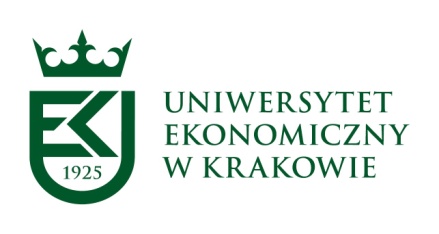 Zgłoszenie prosimy przesłać na adres: pawel.filipek@uek.krakow.pl do dnia 15 kwietnia br.Imię i nazwisko: Tytuł/stopień naukowy: Afiliacja (miejsce pracy): Adres do korespondencji: Numer telefonu: E-mail: Zgłaszam propozycję wystąpienia na konferencji:Temat: Opis (abstrakt): Opłatę konferencyjną w wysokości  500 zł prosimy wpłacić do dnia 15 kwietnia br.na konto:  Uniwersytet Ekonomiczny w Krakowie, 70 2490 0005 0000 4600 9378 0221z opisem: opłata, konferencja konsularna, imię i nazwiskoDane do faktury:Nazwa instytucji: Adres: NIP: 